Transcribe las la letra “Z”.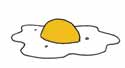 Transcribe las la letra “Z”.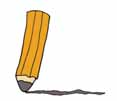 